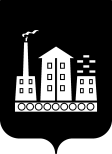 АДМИНИСТРАЦИЯГОРОДСКОГО ОКРУГА СПАССК-ДАЛЬНИЙПОСТАНОВЛЕНИЕ23 декабря 2019г.               г. Спасск-Дальний, Приморского края                        № 594-паО внесении изменений  в  постановление Администрации городского округа Спасск-Дальний от 11 июля 2016 г. № 345-па  «Об утверждении  муниципальной программы  «Улучшение освещенности городского округа Спасск-Дальний в 2016 - 2021 годах»В соответствии с Федеральным законом от 23 ноября 2009 года № 261-ФЗ «Об энергосбережении и о повышении энергетической эффективности и о внесении изменений в отдельные законодательные акты Российской Федерации»,  статьей 179 Бюджетного кодекса Российской Федерации, Уставом городского округа  Спасск-Дальний,  постановлением Администрации городского округа Спасск-Дальний от        15 апреля 2014 года № 291-па «Об утверждении порядка принятия решений о разработке, формировании, реализации и проведения оценки эффективности муниципальных программ городского округа Спасск-Дальний», в целях приведения муниципальных программ в соответствие с решением Думы городского округа Спасск-Дальний  от 22 декабря 2017 года  № 115-НПА «О бюджете городского округа Спасск-Дальний на 2018 год и плановый период 2019 и 2020 годов» в части бюджетных ассигнований на плановый период 2020 и 2021 годов, Администрация городского округа Спасск-ДальнийПОСТАНОВЛЯЕТ:1. Внести в постановление Администрации городского округа Спасск-Дальний от 11 июля 2016 года № 345-па  «Об утверждении муниципальной программы «Улучшение освещенности городского округа Спасск-Дальний в 2016 - 2018 годах» (в редакции  от 11 июля 2016 года № 345-па, от 17 января 2017 года № 5-па, от 10 июля 2017 года  № 324-па, от 21 декабря  2017 года  № 589-па,  от 3 декабря 2018 года           № 442-па, от 5 марта 2019 года  № 83-па) следующие изменения:            1.1  в паспорте программы, утвержденной данным постановлением,  вторую графу седьмой позиции  изложить в следующей редакции:            «Средства местного бюджета - 29 940,32 тыс. руб., в том числе: 	2016 - 4042,972 тыс. руб.           2017 - 5102,348 тыс. руб.           2018 - 5000 тыс. руб.           2019 - 5795,0 тыс. руб.           2020 - 5000 тыс. руб.           2021 - 5000 тыс.руб.»            1.3  в разделе III программы  таблицу «Программные мероприятия» изложить в следующей редакции:                                                       «Программные мероприятия2016-2021 год1.4  Раздел IV  программы изложить в следующей редакции: «IV.  Ресурсное обеспечение2. Административному управлению Администрации городского округа Спасск-Дальний (Моняк) опубликовать настоящее постановление в средствах массовой информации и разместить  на официальном сайте городского округа Спасск-Дальний.3. Контроль за исполнением настоящего постановления возложить на заместителя главы Администрации городского округа Спасск-Дальний            Бессонова А.К.Глава городского округа Спасск-Дальний 				                    В.В. Квон№п/пМероприятияОбъемы и источники финансирования (тыс.руб.) Всего:Срок реализацииСрок реализацииСрок реализацииСрок реализацииСрок реализацииСрок реализации№п/пМероприятияОбъемы и источники финансирования (тыс.руб.) Всего:2016 г. 2017 г.  2018 г.2019 г.2020 г.2021 г.1Обслуживание и текущий ремонтМестный бюджет – 5405,0   900,0905,0900,0900,0900,0900,02Плата за электроэнергию, использованную на уличное освещениеМестный бюджет – 24025,5243142,9724087,5524000,04795,04000,04000,033.1 Восстановление уличного освещения   на территории городского округа Спасск-Дальний   3.2 Восстановление освещения по ул.Силикатная д.1 Местный бюджет -509,796109,79644,632   55,368100,0100,0100,0Итого29940,324042,9725102,3485000,05795,05000,05000,0Наименование  ресурсовЕд. изм.                                          Потребность                                          Потребность                                          Потребность                                          Потребность                                          Потребность                                          ПотребностьНаименование  ресурсовЕд. изм.Всего           в том числе по годам:           в том числе по годам:           в том числе по годам:           в том числе по годам:           в том числе по годам:Наименование  ресурсовЕд. изм.Всего2016 г.2017 г.2018 г.2019 г.2020 г.2021 г.Финансовые ресурсыТыс.руб.29940,3214042,9725102,3485000,05795,05000,05000,0-местный бюджетТыс.руб.29940,3214042,9725102,3485000,05795,05000,05000,0